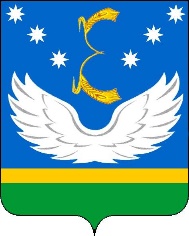 АДМИНИСТРАЦИЯ МУНИЦИПАЛЬНОГО ОБРАЗОВАНИЯ КРЫЛОВСКИЙ РАЙОНПОСТАНОВЛЕНИЕот __________                                                                     № ___________ст-ца КрыловскаяОб утверждении программы профилактики рисковпричинения вреда (ущерба) охраняемым законом ценностямпо муниципальному земельному контролю на территориимуниципального образования Крыловский район на 2022 годВ соответствии с Федеральным законом от 31 июля 2020 года № 248-ФЗ                     «О государственном контроле (надзоре) и муниципальном контроле                                         в Российской Федерации», Федеральным законом от 6 октября 2003 года                               № 131-ФЗ «Об общих принципах организации местного самоуправления в Российской Федерации», постановлением Правительства Российской Федерации от 25 июня 2021 года № 990 «Об утверждении Правил разработки и утверждения контрольными (надзорными) органами программы профилактики рисков причинения вреда (ущерба) охраняемым законом ценностям», решением Совета муниципального образования Крыловский район седьмого созыва                                                от 23 декабря 2021 года № 95 «Об утверждении Положения о муниципальном земельном контроле в границах муниципального образования Крыловский район», руководствуясь Уставом муниципального образования Крыловский район, п о с т а н о в л я ю:1. Утвердить программу профилактики рисков причинения вреда (ущерба) охраняемым законом ценностям по муниципальному земельному контролю на территории муниципального образования Крыловский район на 2022 год (далее – программа профилактики) согласно приложению.2. Отделу по социальной работе, взаимодействию со средствами       массовой информации и общественными организациями (Голованова), разместить настоящее постановление на официальном сайте администрации муниципального образования Крыловский район в информационно-телекоммуникационной сети «Интернет».3. Контроль за выполнением настоящего постановления оставляю за собой.4. Настоящее постановление вступает в силу со дня его подписания.Глава муниципального образованияКрыловский район							             В.Г. Демиров